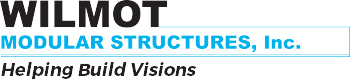 Wilmot Modular Structures, headquartered in White Marsh, Maryland, has been an innovative leader in the modular building industry since 1989. We have a lease fleet of mobile offices, converted container offices and larger modular building complexes. The company is experiencing steady growth with many opportunities for the right people to join our team of professionals.Responsibilities: We are looking for hard working Skilled Tradespersons to join our team of skilled construction workers. You will be part of the Fleet Management Team that prepares our office trailers and modular buildings for lease. 

What we offer:• Steady work hours M-F, 7:00 am-3:30 pm with occasional OT  
• Fast-moving, team environment where we welcome your input in decisions 
• Management involved so issues are addressed quickly and fairly  
• Tool allowance, required PPE and individual, lockable work stations provided for storage of tools 
• Opportunities for growth 
• Health, Vision and Dental Benefits 
• 401K
• Paid Holidays, vacation and sick days Requirements: • Basic Carpentry, Electrical and Plumbing skills
• Willingness and ability to learn new construction methods (experience in the mobile/modular industry is a Major Plus)
• Works well on a team - willing to help others
• Drug Free!  Values: • Positive Attitude
• Does things the Right Way
• Always wanting to learn and improve
• Team Player
• Strong desire to provide great customer service
• Reliable